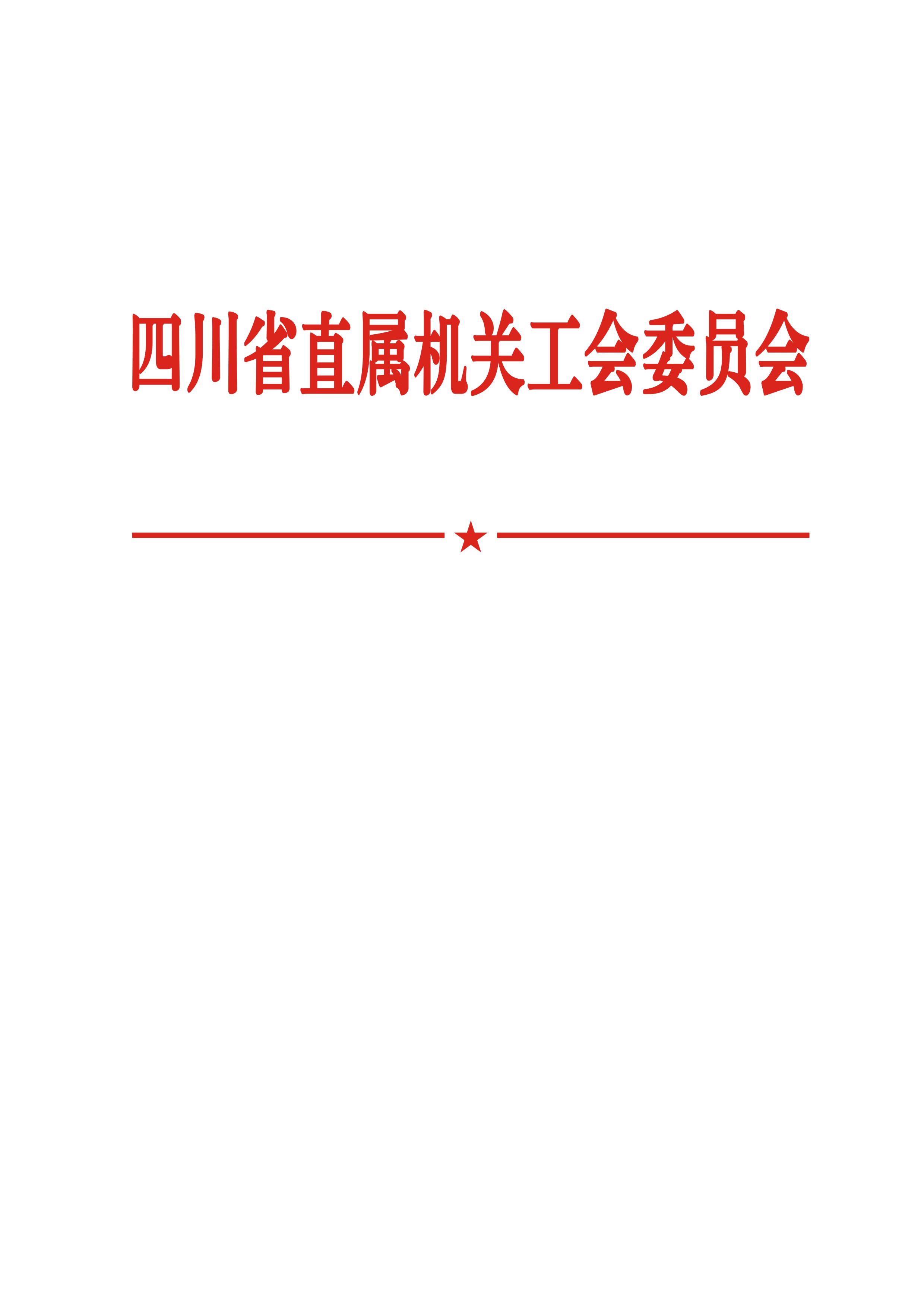 川直工办〔2018〕4号关于调整参加《四川省职工住院医疗互助保险计划》事项的通知省直各单位工会：为进一步做好省直单位会员普惠性服务工作，经省直机关工会主席办公会研究决定，拟对参加《四川省职工住院医疗互助保险计划》的有关事项进行调整。现通知如下：一、调整原因根据《四川省总工会关于开展工会会员普惠性服务工作的意见》（川工发〔2017〕4号）精神，按照《关于加强工会普惠性服务工作合作的通知》（川工发〔2017〕32号）要求，为进一步推动落实省直单位工会会员普惠性服务工作，充实省直单位工会会员普惠性服务工作内容，拟将省直单位工会会员参加《四川省职工住院医疗互助保险计划》纳入普惠服务项目。二、保费调整《四川省职工住院医疗互助保险计划》缴费标准为每人每年110元。根据省直机关工会普惠工作安排，从2018年起，将省直机关工会承担由80元调整为100元，基层工会和会员个人共同承担由30元调整为10元。三、保费缴纳及补助方式各单位工会在办理职工住院医疗互助保险计划时，由参加单位工会和会员先行全额购买，其中，单位工会和会员共同承担10元，会员个人垫付100元。待省直机关工会审核后，将符合条件的参保会员保费100元直接划款到会员服务卡中。四、工作要求1.各单位参加职工住院医疗互助保险计划的会员须办理会员服务卡。请省直各单位工会统一联系四川省邮政储蓄银行成都市分行，尽快上门办理会员服务卡并激活，以便及时划款。2.参加职工住院医疗互助保险计划的会员身份核定以四川省工会组织和工会会员实名制管理数据库的会员数为准。3.各单位工会不得以办理职工住院医疗互助保险计划为由变相发放福利。4.各单位工会办理职工住院医疗互助保险计划后，实名上报《2018年省直单位职工住院医疗互助保险计划名单》（见附件）到省直机关工会事业部，以便核实。四川省邮政储蓄银行成都市分行联系人:严婷婷    联系电话：13666237235四川省职工保险互助会地址：成都市方池街18号联系电话：86124420  86128411四川省直机关工会事业发展部地址：成都市玉沙路163号联系电话：86923069  86921383附件：《2018年省直单位职工住院医疗互助保险计划名单》四川省直属机关工会委员会                        2018年1月19日附件2018年省直单位职工住院医疗互助保险计划名单单位：                   经办人：      联系电话（手机）：四四川省直机关工会办公室        2018年1月19日印发序号姓名性别身份证号会员卡号备注